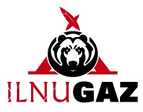 Poste : CaissièresSupérieur immédiat : Propriétaire, Chef d’équipeSous la supervision du propriétaire et du chef d’équipe, le (la) caissier(ière) procède à l’encaissement de sommes dues par la clientèle, voit à la propreté des lieux, assure le service à la clientèle et effectue toute autre tâche en lien avec son poste.Plus précisément, le (la) caissier(ière) aura à :Fonctions principales :Accueillir les clients;Procéder à l’encaissement des sommes dues en espèces, par chèque, par carte de crédit ou par débit automatique;Opérer le système de caisse et les différents terminaux;Calculer les montants perçus à la fin du quart de travail et les concilier avec le chiffre total des ventes;Vérifier l’âge des clients qui achètent des billets de loterie, de l’alcool ou des produits du tabac;Veiller à la propreté des étalages, réfrigérateurs, comptoirs et de l’environnement de travail (voir liste de tâches quotidiennes en annexe);Nettoyer le comptoir à café, la machine à café, la machine à slush, les portes de la chambre froide et du réfrigérateur de même que les pompes;Épousseter les items et les étagères avec un linge humide;Remplir le comptoir autour de la caisse, la chambre froide, le réfrigérateur et les étagères;Assurer le service à la cliente :Offrir un excellent service à la clientèle tout en faisant l’offre additionnelle de produitsDonner des renseignements aux clients;Aider les clients avec les bouteilles vides;Emballer les marchandises ou les mettre dans des sacs.Effectuer toute autre tâche connexe en lien avec son poste :Effectuer toute autre tâche que lui confie son supérieur immédiat ou visant à répondre aux attentes particulières pouvant lui être signifiées par ce dernier.Formation exigée et expérienceDiplôme d’études secondairesUne à deux années d’expérience dans un poste similaireCompétences recherchéesAccord des partiesRemarque : Il est important de joindre une copie de cette description de poste au contrat d’engagement.Note : Le masculin est utilisé uniquement dans le but d’alléger le texte. MinutieSens de l’organisationAutonomieInitiativeJugementRespect de la confidentialitéRigueurTolérance au changement et à la pressionSouci du travail bien faitDiscrétionPolyvalenceBonne humeurSignature de l’employé et de son supérieur immédiat attestant qu’il y a eu dialogue et entente sur la fonction et les responsabilités confiées.	(Employé)	(Date)	(Employeur)	(Date)